Colegio Cristiano Emmanuel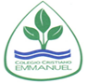 Matemática / 3°Año BásicoClases onlineProfesora: Pamela Rojas J.Tarea 6Semana del 23 al  27 de noviembreNombre: _____________________________________  Fecha:_____________Lee atentamente y resuelve:Reparte equitativamente 12 calugas entre 6 niños y escribe la división.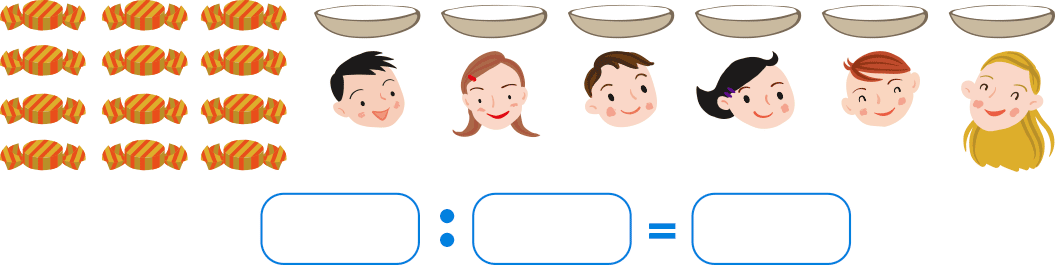 Reparte equitativamente 20 bolitas entre 5 niños y escribe la división.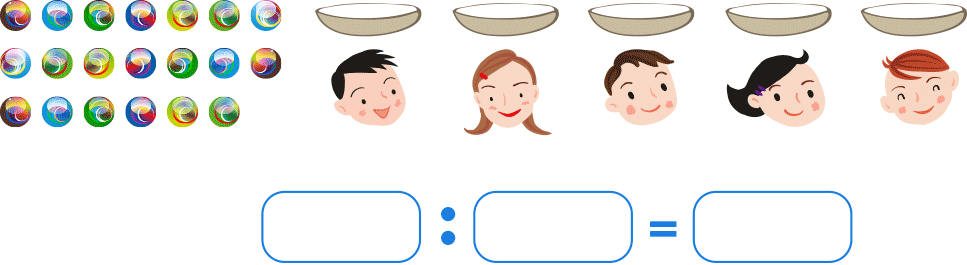 Tengo 18 abejas y deseo hacer grupos de 6 abejas. ¿Cuántos grupos tendré?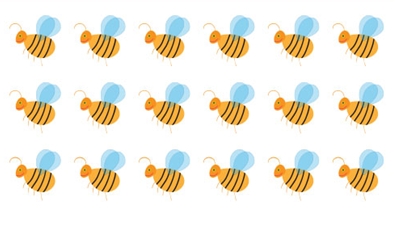 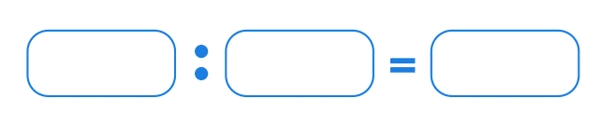 